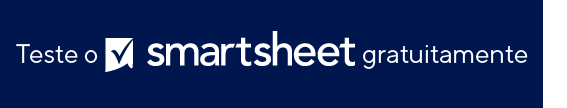 MODELO DE ESCOPO DE TRABALHO DE 
GERENCIAMENTO DE PROJETOS APROVAÇÃO E COMENTÁRIOSCOMENTÁRIOSNOME DO PROJETOEMPRESA CONTATOTELEFONEE-MAILENDEREÇO DA EMPRESA PARA CORRESPONDÊNCIALOCAL DO PROJETOAUTORDATAESCOPO DE TRABALHOO que o projeto envolve? Quais são os métodos de entrega?PRODUTOS DO PROJETOAnote os produtos/serviços tangíveis resultantes deste projeto.EXCLUSÕESMARCOSMARCOSMARCOSMARCOSDATA DE ENTREGATAREFAPRODUTOS NECESSÁRIOSSERVIÇOS NECESSÁRIOSPARTES INTERESSADASPARTES INTERESSADASPARTES INTERESSADASPARTES INTERESSADASNÚMERO DE IDNOME E CARGOFUNÇÃO/RESPONSABILIDADECUSTO ESTIMADOCUSTO ESTIMADOCUSTO ESTIMADOCUSTO ESTIMADODESPESASDESCRIÇÃODESCRIÇÃOCUSTOSTRABALHO INTERNO US$ -   TRABALHO EXTERNO US$ -   MATERIAIS US$ -   SERVIÇOS US$ -   OUTROS US$ -   TOTAL US$ -   TERMOS E CONDIÇÕES DE PAGAMENTOPROPRIETÁRIO DO PROJETOASSINATURADATAGERENTE DO PROJETOASSINATURADATAPATROCINADOR DO PROJETOASSINATURADATAPARTE INTERESSADA DO PROJETOASSINATURADATAAVISO DE ISENÇÃO DE RESPONSABILIDADEQualquer artigo, modelo ou informação fornecidos pela Smartsheet no site são apenas para referência. Embora nos esforcemos para manter as informações atualizadas e corretas, não fornecemos garantia de qualquer natureza, seja explícita ou implícita, a respeito da integridade, precisão, confiabilidade, adequação ou disponibilidade do site ou das informações, artigos, modelos ou gráficos contidos no site. Portanto, toda confiança que você depositar nessas informações será estritamente por sua própria conta e risco.